泰州广电国庆车博会泰州体育公园体育场内地面保护项目询价公告                           TZGDJZCG202209072022泰州广电国庆车博会将在泰州体育场公园举办，需要对塑胶跑道做好地面承重的保护，兹邀请意向服务商参加本次询价。现就有关事项公告如下：一、项目基本情况项目名称：2022泰州广电国庆车博会泰州体育公园体育场内场地面保护项目采购预算： 30万采购方式：询价采购需求：需要在塑胶跑道做好地面承重的保护（其中有一块凹地面积为长3.7米，宽3.5米，高1.5米，需要将凹地填平整，凹地平面以上可以承受住篷房、实心展台展具、停放汽车的重量，沙坑填平，沙坑尺寸长 9米 ，宽3，厚10CM共四块 ）详见采购明细    地面保护搭建时间：2022年9月21-22日二、服务商的资格要求：（一）法人或者其他组织的营业执照等证明文件。（二）未被“信用中国”网站（www.creditchina.gov.cn）列入失信被执行人、重大税收违法案件当事人名单、政府采购严重失信行为记录名单。（三）本项目不接受联合体投标。三、采购明细：说明  ：地面保护分三层，最下面一层为普通地毯，中间一层为2CM后防水红膜多层板，上层除搭建完成以外通道行人走路部分为加厚灰地毯。以上部分需含购买叉车人工铺设，撤场人工装车、卸车至指定地点方为结束  备注：投标方根据现场实际情况提供方案。铺设为内场黄色展位图部分及400米标准跑道部分（展位位置不铺）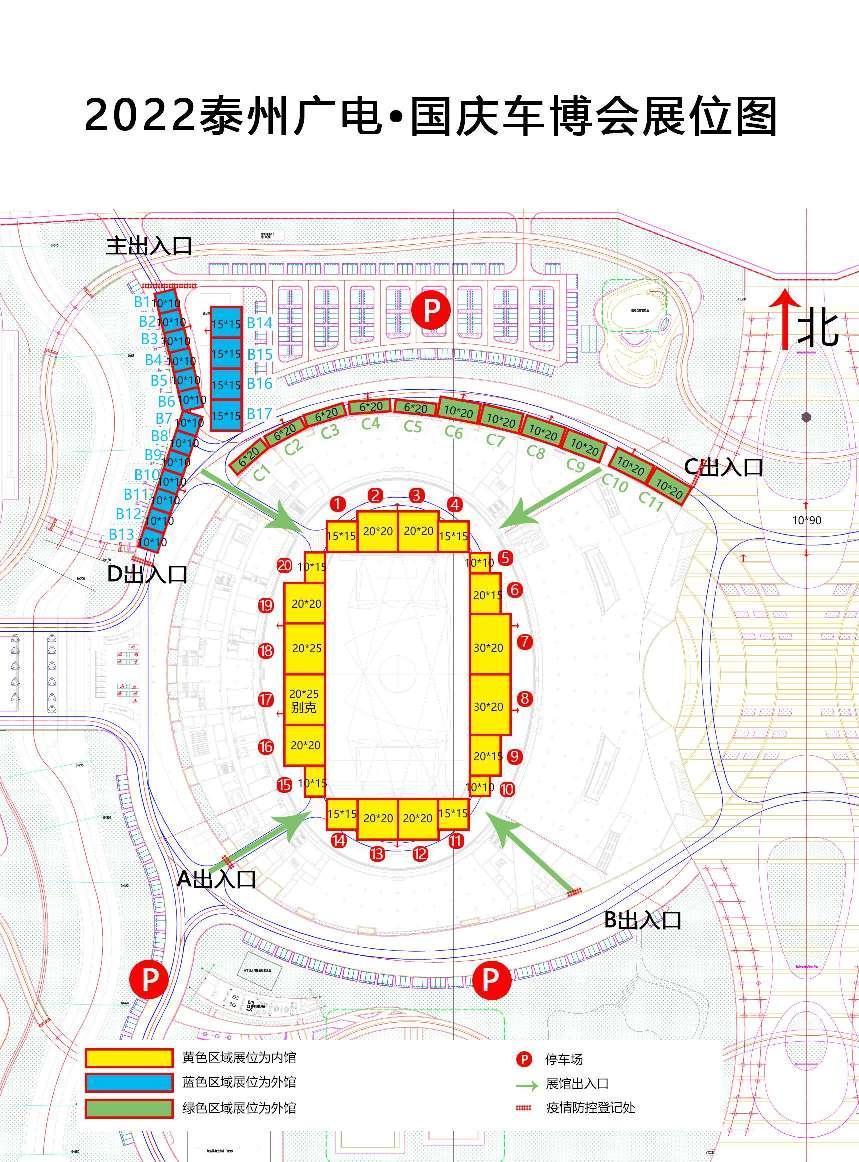 付款方式按合同约定履行完毕，经采购人验收合格后支付全部款项。成交原则采购人根据本文件的要求，对服务商进行资格审查。采购人根据满足服务项目综合报价最低的原则，确定成交单位。合同签订定标后采购人与成交单位签订合同，成交供应商按时保质履行。公告期限　　本公告发布之日起3个工作日。响应文件响应文件接收时间：2022年9月15日16：00止。1、根据疫情防控需要，本项目采用不见面开标，请各投标单位以邮件发送形式提交响应文件，邮件发送至tzgdcgb@163.com邮箱。2、响应文件格式为PDF或图片形式凡对本次采购提出询问，请按以下方式联系。名 称：泰州广播电视台地址：泰州市海陵区梅兰东路128号联系方式：电话　0523-86891588 （8：30-12:00；14:30-18:00）询价响应文件附件格式（详见附件）泰州广播电视台采购办2022年9月7日附件1、询价响应函致                          ：       我方承诺接受询价采购文件及澄清修改部分（如有）的全部条款（包括响应文件递交截止时间、资格条件、评审成交标准以及采购需求等其他所有条款）且无任何异议，现向贵单位提出承诺如下：1．根据询价文件应提交和交付的货物及相关服务的标总价为（大写）人民币       元，（小写：              元）。2．我方将按询价文件的规定履行合同责任和义务。供应商名称（盖章）：法定代表人或授权代表（签字）：日      期：   年  月  日地址：开户银行及帐户：传    真：电    话：附件2、法定代表人身份证明书单位名称：                          单位性质：                          地    址：                          成立时间：    年     月     日 经营期限：                          姓    名：            身份证号：             系                 (供应商名称)的法定代表人。特此证明。供应商(公章) ：             日期：   年   月   日附法定代表人身份证复印件：附件3、法定代表人授权书格式本授权书声明：注册于        （地  址）           的    （供应商）   的在下面签名的 （法定代表人姓名、职务）   代表本单位授权 在下面签字 （被授权人的姓名、职务）      （居民身份证编号：                       ）为本单位的合法代理人，就   （ 项  目  名  称 ）  的响应及合同的执行、完成和保修，以本公司名义处理一切与之有关的事务。本授权书于          年       月      日签字生效，特此声明。法定代表人签名：      （手签）       授权代表签名：      （手签）          供应商名称(盖章)：附被授权人身份证复印件：附件4、分项报价表项目编号：TZGDJZCG20220907价格单位：人民币元（最终以实际数量为准）供应商名称（公章）：                         法定代表人（授权代表）签字：                  日期：      年     月     日填写说明：1、此表为表样，行数可自行添加，但表式不变；2、相关费用、质保后续服务及其他所有费用由供应商自行计算填列，均包含于总价中。3、12场包含三市三区（海陵、高港、姜堰、泰兴、兴化、靖江）。附件5 、封面******项目响 应 文 件采购人服务商名称服务商地址2022年9 月序号项目主材规格数量单位1.1第一层地面保护地毯普通灰色地毯含铺设7436左右平米1.2第二层地面保护多层板防水 、防压能承重、有效保护现场塑胶场地2CM红膜多层板  （展具篷房面积保护）8000左右平米1.3过道地毯灰色加厚地毯3000左右平米1.4地面保护人工9.21-22日两天铺设完成人工，10月4号一天撤完送往指定位置8236平方/人工1.5填坑沙坑 108平方1.6填凹地长3.7米*宽3.5米深2米26立25方1.7填小坑（排水道）0.7平方 大约10个左右10个1.8施工通道钢板租用150平方1.9叉车往返及货车运费叉车 往、返、卸费 、货车往返运费1组序号项目主材规格数量单位单价 单项小计1.1第一层地面保护地毯普通灰色地毯含铺设7436平米1.2第二层地面保护多层板防水 、防压能承重、有效保护现场塑胶场地2CM红膜多层板  （展具篷房面积保护）7436平米1.3第二层地面保护多层板展具篷房面积保护外侧延伸2CM红膜多层板2米400*2米800平米1.4过道地毯灰色加厚地毯3000平米1.5地面保护人工9.21-22日两天铺设完成人工，10月4号一天撤完送往指定位置8236平方/人工1.6填坑沙坑 108平方1.7填凹地长3.7米*宽3.5米深2米26立25方1.8填小坑（排水道）0.7平方 大约10个左右10个1.9施工通道钢板租用150平方1.6叉车往返及货车运费叉车 往、返、卸费 、货车往返运费1组小计：小计：小计：小计：小计：小计：